БАШКОРТОСТАН        РЕСПУБЛИКАҺЫ                  РЕСПУБЛИКА        БАШКОРТОСТАН       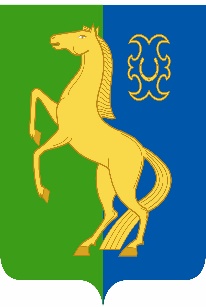 ЙӘРМӘКӘЙ  РАЙОНЫ   МУНИЦИПАЛЬ                             СОВЕТ    СЕЛЬСКОГО   ПОСЕЛЕНИЯРАЙОНЫНЫҢ   ИҪКЕ     СҮЛЛЕ   АУЫЛ                                СТАРОСУЛЛИНСКИЙ СЕЛЬСОВЕТ       СОВЕТЫ          АУЫЛ         БИЛӘМӘҺЕ                                                     МУНИЦИПАЛЬНОГО          РАЙОНА                 СОВЕТЫ                                                                           ЕРМЕКЕЕВСКИЙ     РАЙОН452195,   Иҫке Сүлле аулы,    Уҙәк  урамы,  84                                            452195, с. Старые Сулли, ул. Центральная.84тел.  2 – 63 – 73                                                                        тел.  2 – 63 –                ҠАРАР                                    № 257                                   РЕШЕНИЕ         « 14 » март 2023 й.                                                                 « 14 » марта 2023 гО назначении публичных слушаниях по проекту решения Совета сельского поселения Старосуллинский сельсовет муниципального района Ермекеевский район Республики Башкортостан «О внесении изменений и дополнений в Устав сельского поселения Старосуллинский сельсовет муниципального района Ермекеевский район Республики Башкортостан»В соответствии с п.1 ст. 28 Федерального закона «Об общих принципах организации местного самоуправления в Российской Федерации», п.3 ст.11 Устава  сельского поселения  Старосуллинский сельсовет муниципального района Ермекеевский район Республики Башкортостан, п. 1.3.1  Положения о порядке проведения публичных слушаний в сельском поселении  Старосуллинский сельсовет муниципального района Ермекеевский район Республики Башкортостан, утвержденного решением Совета сельского поселения  Старосуллинский сельсовет муниципального района Ермекеевский район Республики Башкортостан № 23/2 от 07мая 2007 года.Совет сельского поселения Старосуллинский   сельсовет муниципального района Ермекеевский район Республики Башкортостан РЕШИЛ:             1. Назначить публичные слушания по проекту решения Совета сельского поселения  Старосуллинский сельсовет муниципального района Ермекеевский район Республики Башкортостан « О внесении изменений и дополнений в Устав сельского поселения  Старосуллинский сельсовет муниципального района Ермекеевский район Республики Башкортостан»  на 29 марта 2023 года в здании  администрации сельского  поселения   Старосуллинский сельсовет. Начало 14-00 часов.              2. Утвердить следующий состав комиссии по подготовке и проведению публичных слушаний по обсуждению по проекту решения Совета сельского поселения  Старосуллинский сельсовет муниципального района Ермекеевский район Республики Башкортостан «О внесении изменений и дополнений в Устав сельского поселения  Старосуллинский сельсовет муниципального района Ермекеевский район Республики Башкортостан»:         - Абдуллин Р.Х. – глава сельского поселения Старосуллинский сельсовет муниципального района Ермекеевский район Республики Башкортостан - председатель Комиссии по публичным слушаниям;         - Антонов Н.В. – управляющий делами администрации сельского поселения Старосуллинский сельсовет муниципального района Ермекеевский район Республики Башкортостан – секретарь Комиссии по публичным слушаниям;          - Зарипов Салават Минивасимович – депутат сельского поселения Старосуллинский сельсовет муниципального района Ермекеевский район Республики Башкортостан - член  Комиссии по публичным слушаниям.;          - Чукаева Валентина Ивановна - депутат сельского поселения Старосуллинский сельсовет муниципального района Ермекеевский район Республики Башкортостан - член  Комиссии по публичным слушаниям;           -  Кутлуева Гулуза Закуановна - депутат сельского поселения Старосуллинский сельсовет муниципального района Ермекеевский район Республики Башкортостан - член  Комиссии по публичным слушаниям.           4. Установить, что письменные предложения  жителей сельского поселения Старосуллинский  сельсовет муниципального района Ермекеевский район Республики Башкортостан по внесению изменений и дополнений в Устав сельского поселения  Старосуллинский сельсовет муниципального района Ермекеевский район Республики Башкортостан направляются в Совет сельского поселения Старосуллинский  сельсовет муниципального района Ермекеевский район РБ (по адресу: с. Старые Сулли, ул.Центральная, 84  с 15 марта 2023г. по 28 марта 2023г.          5.  Настоящее решение Совета сельского поселения Старосуллинский сельсовет муниципального района Ермекеевский район Республики Башкортостан разместить: - на официальном сайте сельского поселения Старосуллинский сельсовет муниципального района Ермекеевский район Республики Башкортостан   http://starosulli.ru/;- на информационном стенде в администрации сельского поселения Старосуллинский сельсовет муниципального района Ермекеевский район Республики Башкортостан.Глава сельского поселенияСтаросуллинский сельсовет                                         Р.Х.Абдуллин 